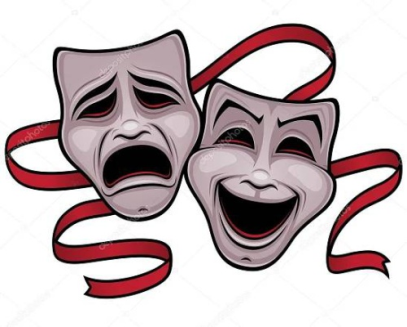                    OBČANSKÁ VZDĚLÁVACÍ JEDNOTA                   KOMENSKÝ V CHOCERADECH                      uvádí divadelní hru 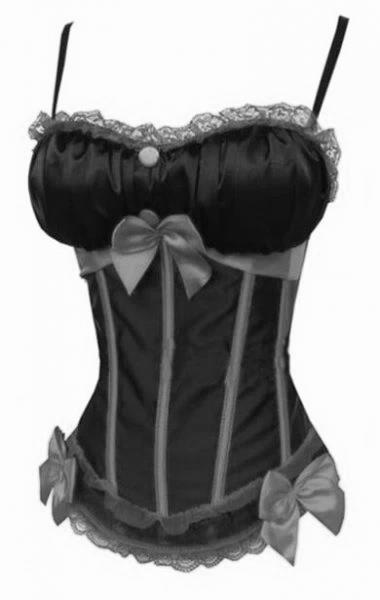 TAKOVÁ ŽENSKÁ NA KRKUsobota 04. 03. 2023		18:00 hodin 	vstupné 50,- SÁL SOKOLOVNY V NETVOŘICÍCHAutor: Georges FeydeauKostýmy: Hana Chlumská a kolektiv			Světla: Václav Buben		Scéna: kolektiv				 		Rekvizity:	Milena ŠtollováText sleduje: Jana Proskovcová				Režie: Miroslava CinkeisováHRAJÍ:Bouzin						Martin KrejcárekGenerál						Vladimír ZíkaBois-d’Enghien					Jan HerbstChenneviette					Karel HladílekFontanet						Josef BürgelFirmin						Jiřina NeubauerováEmilia						Eva BurešováLucette						Radka Sálová Baronka						Hana ChlumskáViviane						Marie HerdováMarcelina						Pavla MejstříkováMiss Betting					Marie PlacháNotář Lantery					Jiří Cinkeis